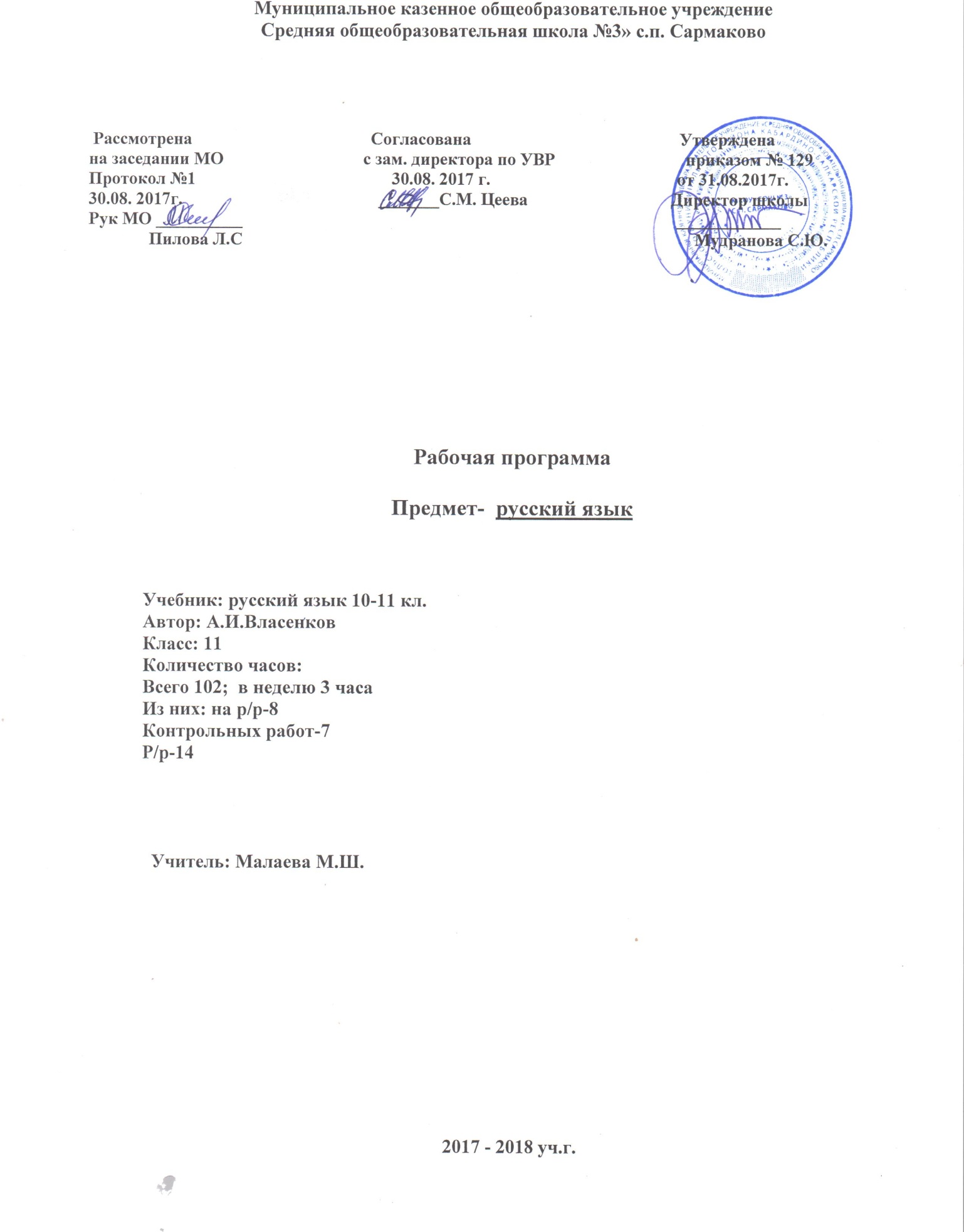 Пояснительная запискаРабочая программа по предмету  «Русский язык»  11 класс  разработана в  соответствии с нормативно-правовыми и   инструктивно – методическими  документами:Федеральный компонент государственных – образовательных стандартов (ФК ГОС -2004)Приказ Минобрнауки РФ от 31.03.2014 г. № 253 «Об утверждении федерального перечня учебников, рекомендованных к использованию при реализации имеющих государственную аккредитацию  образовательных программ начального общего, основного общего, среднего общего образования с изменениями, внесенными приказом МОН РФ ОТ05.07.2017 Г. №699Авторская программа основного общего образования по русскому языку  под ред.  Власенкова А.И., Рыбченковой Л.М.-М. Просвещение, 2012 г.Учебный план  МКОУ «СОШ №3» с.п. Сармаково на 2017 – 2018 учебный год.Положение МКОУ «СОШ №3»  о порядке разработки, рассмотрения и утверждения рабочих программ учебных предметов (курсов)Основная образовательная программа основного общего образования МКОУ «СОШ №3» с.п. Сармаково на 2017 – 2018 учебный год. I. Требования к уровню подготовки выпускников:В результате изучения русского языка ученик должен знать / понимать:связь языка и истории, культуры русского и других народов;смысл понятий: речевая ситуация и ее компоненты, литературный язык, языковая норма, культура речи;основные единицы и уровни языка, их признаки и взаимосвязь;орфоэпические, лексические, грамматические, орфографические и пунктуационные нормы современного русского литературного языка; нормы речевого поведения в социально-культурной, учебно-научной, официально-деловой сферах общения;уметь:осуществлять речевой самоконтроль; оценивать устные и письменные высказывания с точки зрения языкового оформления, эффективности достижения поставленных коммуникативных задач; анализировать языковые единицы с точки зрения правильности, точности и уместности их употребления;проводить лингвистический анализ текстов различных функциональных стилей и разновидностей языка;аудирование и чтениеиспользовать основные виды чтения (ознакомительно-изучающее, ознакомительно-реферативное и др.) в зависимости от коммуникативной задачи; извлекать необходимую информацию из различных источников: учебно-научных текстов, справочной литературы, средств массовой информации, в том числе представленных в электронном виде на различных информационных носителях;говорение и письмосоздавать устные и письменные монологические и диалогические высказывания различных типов и жанров в учебно-научной (на материале изучаемых учебных дисциплин), социально-культурной и деловой сферах общения;применять в практике речевого общения основные орфоэпические, лексические, грамматические нормы современного русского литературного языка; соблюдать в практике письма орфографические и пунктуационные нормы современного русского литературного языка;соблюдать нормы речевого поведения в различных сферах и ситуациях общения, в том числе при обсуждении дискуссионных проблем;использовать основные приемы информационной переработки устного и письменного текста;использовать приобретенные знания и умения в практической деятельности и повседневной жизни:для осознания русского языка как духовной, нравственной и культурной ценности народа; приобщения к ценностям национальной и мировой культуры;развития интеллектуальных и творческих способностей, навыков самостоятельной деятельности; самореализации, самовыражения в различных областях человеческой деятельности;увеличения словарного запаса; расширения круга используемых языковых и речевых средств; совершенствования способности к самооценке на основе наблюдения за собственной речью; самообразования и активного участия в производственной, культурной и общественной жизни государства.II. Содержание программы                                               ПОВТОРЕНИЕ.Синтаксис и пунктуацияОсновные понятия синтаксиса и пунктуации. Основные синтаксические единицы. Основные принципы русской пунктуации. Основные пунктуационные нормы русского языка. Трудные случаи пунктуации. Пунктуационный анализ.СловосочетаниеКлассификация словосочетаний. Виды синтаксической связи. Синтаксический разбор словосочетания.ПредложениеПонятие о предложении. Классификация предложений. Предложения простые и сложные.Простое предложениеВиды предложений по цели высказывания. Виды предложений по эмоциональной окраске. Предложения утвердительные и отрицательные. Виды предложений по структуре. Двусоставные и односоставные предложения. Главные члены предложения. Тире между подлежащим и сказуемым. Распространенные и нераспространенные предложения. Второстепенные члены предложения. Полные и неполные предложения. Тире в неполном предложении. Соединительное тире. Интонационное тире.Порядок слов в простом предложении. Инверсия.Синонимия разных типов простого предложения.Простое осложненное предложениеСинтаксический разбор простого предложения.Однородные члены предложения. Знаки препинания в предложениях с однородными членами. Знаки препинания при однородных и неоднородных определениях. Знаки препинания при однородных и неоднородных приложениях. Знаки препинания при однородных членах, соединенных неповторяющимися союзами. Знаки препинания при однородных членах, соединенных повторяющимися и парными союзами.Обобщающие слова при однородных членах. Знаки препинания при обобщающих словах.Обособленные члены предложения. Знаки препинания при обособленных членах предложения. Обособленные и необособленные определения. Обособленные приложения. Обособленные обстоятельства. Обособленные дополнения. Уточняющие, пояснительные и присоединительные члены предложения.Параллельные синтаксические конструкции.Знаки препинания при сравнительном обороте.Знаки препинания при словах и конструкциях, грамматически не связанных с предложением. Знаки препинания при обращениях. Знаки препинания при вводных словах и словосочетаниях. Знаки препинания при вставных конструкциях. Знаки препинания при междометиях. Утвердительные, отрицательные, вопросительно-восклицательные слова.Сложное предложениеПонятие о сложном предложении.Знаки препинания в сложносочиненном предложении. Синтаксический разбор сложносочиненного предложения.Знаки препинания в сложноподчиненном предложении с одним придаточным. Синтаксический разбор сложноподчиненного предложения с одним придаточным.Знаки препинания в сложноподчиненном предложении с несколькими придаточными. Синтаксический разбор сложноподчиненного предложения с несколькими придаточными.Знаки препинания в бессоюзном сложном предложении. Запятая и точка с запятой в бессоюзном сложном предложении. Двоеточие в бессоюзном сложном предложении. Тире в бессоюзном сложном предложении. Синтаксический разбор бессоюзного сложного предложения.Период. Знаки препинания в периоде.Синонимия разных типов сложного предложения.Предложения с чужой речьюСпособы передачи чужой речи. Знаки препинания при прямой речи. Знаки препинания при диалоге. Знаки препинания при цитатах.Употребление знаков препинанияСочетание знаков препинания. Вопросительный и восклицательный знаки. Запятая и тире. Многоточие и другие знаки препинания. Скобки и другие знаки препинания. Кавычки и другие знаки препинания. Факультативные знаки препинания. Авторская пунктуация.Культура речиСферы и ситуации речевого общения. Компоненты речевой ситуации.Монологическая и диалогическая речь. Культура речи и её основные аспекты: нормативный, коммуникативный, этический. Основные коммуникативные качества речи и их оценка. Причины коммуникативных неудач, их предупреждение и преодоление. Культура учебно-научного и делового общения (устная и письменная формы). Культура публичной речи. Культура разговорной речи. Культура письменной речи.СтилистикаСтилистика как раздел науки о языке, который изучает стили языка и стили речи, а также изобразительно-выразительные средства1.Функциональные стили. Классификация функциональных стилей. Научный стиль. Официально-деловой стиль. Публицистический стиль. Разговорный стиль. Особенности литературно-художественной речи.Текст. Закономерности построения текста. Функционально-смысловые типы речи: повествование, описание, рассуждение. Информационная переработка текста.  Анализ текстов разных стилей и жанров.Из истории русского языкознанияРусский язык как объект научного изучения. Виднейшие учёные-лингвисты и их работы. М.В. Ломоносов. А.Х. Востоков. Ф.И. Буслаев. В.И. Даль. Я.К. Грот. А.А. Шахматов. Л.В. Щерба. Д.Н. Ушаков. В.В. Виноградов. С.И. Ожегов. Основные направления развития русистики в наши дни.III.Тематическое планирование                                             IV. Календарно-тематическое планирование№ТемаКол-во часовВ том числеВ том числе№ТемаКол-во часовКонтрольные работы, тесты.Развитие речи1Повторение и обобщение пройденного в 10 классе912Синтаксис и пунктуация13Словосочетание314Предложение. Простое предложение715Простое осложнённое предложение24116Сложное предложение1417Предложения с чужой речью28Употребление знаков препинания11119Культура речи210Стилистика3111Из истории русского языкознания112Подготовка к написанию части С на ЕГЭ9113Повторение161Всего часов102714ока                                Тема урокаКоличчасов         Дата проведения         Дата проведенияока                                Тема урокаКоличчасовпо плануфактич.ока                                Тема урокаКоличчасов1Повторение материала по орфографии. Проверяемые и непроверяемые безударные гласные в корне  слова. Выполнение заданий ЕГЭ102.092Повторение материала по орфографии. Употребление Ь  и Ъ. Выполнение заданий ЕГЭ107.093Контрольный диктант №1 по теме «Орфография»109.094. Повторение материала по орфографии. Словообразование. Словообразовательные модели. Словообразовательный анализ. Выполнение заданий ЕГЭ112.095Правописание двойных согласных. Правописание гласных и  согласных в приставках. Выполнение заданий ЕГЭ114.096Приставки ПРЕ- и ПРИ. Гласные Ы – И после приставок. Выполнение заданий ЕГЭ               116.097Практическая работа по орфографии по материалам КИМов119.098Р.р. практикум по заданию С. Определение темы и освещение проблем121.099Синтаксис простого предложения123.0910Словосочетание126.0911Предложение. Простое предложение. Типы предложений. Односоставные предложения. Выполнение заданий ЕГЭ 128.0912Типы односоставных предложений. Практикум. Выполнение заданий ЕГЭ 130.0913Способы выражения главного члена в безличном предложении. Выполнение заданий ЕГЭ 103.1014Урок-практикум по теме «Односоставные предложения»105.1015Тире между подлежащим и сказуемым107.1016Грамматическая основа предложения. Способы выражения подлежащего и сказуемого. Выполнение заданий ЕГЭ110.1017Типы сказуемых. Спряжение глагола112.1018Р.р. Сочинение-рассуждение по тексту (задание С).114.1019Урок-практикум по теме .Готовимся к ЕГЭ117.1020Второстепенные члены предложения119.1021Основные единицы синтаксиса. Словосочетание. Виды связи в словосочетаниях119.1022Управление при словах, близких по значению121.1023Готовимся к ЕГЭ. Практикум по теме «Виды подчинительной связи слов в словосочетании». Выполнение заданий ЕГЭ124.1024Однородные члены предложения и пунктуация при них126.1025-26 Знаки препинания в предложениях с однородными членами предложения, соединёнными союзами. Выполнение заданий типа  ЕГЭ107.1127Обобщающие слова при однородных членах предложения.109.1128Однородные неоднородные определения111.1129Готовимся к ЕГЭ. Тесты 114.1130Обособление определений118.1131Построение оборотов с распространёнными определениями, выраженными причастиями и прилагательными 121.1132Обособление приложений123.1133Обособленные дополнения.125.1134Готовимся к ЕГЭ по теме «Обособленные определения и приложения». Выполнение заданий типа ЕГЭ128.1135Обособление обстоятельств, выраженных деепричастиями и деепричастными оборотами130.1136 Обособление обстоятельств, выраженных существительными или наречиями102.1237Подготовка к ЕГЭ. Урок-практикум по теме «Обособленные обстоятельства». Выполнение заданий типа105.1238Уточняющие, пояснительные и присоединительные члены предложения. Выполнение заданий типа  ЕГЭ107.1239Сравнительные обороты, знаки препинания при них109.1240Развитие речи. Подготовка к ЕГЭ. сочинение-рассуждение112.1241Вводные слова и предложения. Выполнение заданий типа 114.1242Знаки препинания в предложениях с вводными словами и предложениями. Выполнение заданий типа В5116.1243Вставные конструкции119.1244Подготовка к ЕГЭ Проверочная работа по теме «Вводные слова и предложения». Выполнение заданий типа  ЕГЭ121.1245Обращение. Знаки препинания при обращении. Слова-предложения и выделение междометий в речи 123.1246Развитие речи. Практикум по ЕГЭ Выполнение задания С126.1247Контрольный тест по ЕГЭ128.1248Анализ контрольного теста111.0149Контрольный диктант113.0150Сложносочинённое предложение. Выполнение заданий типа  ЕГЭ116.0151Знаки препинания в ССП118.0152Знаки препинания в ССП с союзом ИВыполнение заданий типа  ЕГЭ120.0153Готовимся к ЕГЭ. Синтаксический практикум. Работа по материалам КИМов123.0154Развитие речи. Сочинение-рассуждение по материалам ЕГЭ125.0155Сложноподчинённое предложение с одним придаточным127.0156Виды СПП. 130.0157СПП с придаточными изъяснительными Выполнение заданий типа 101.0258СПП с придаточными определительными. Выполнение заданий типа 103.0259Виды СПП. СПП с придаточными обстоятельственными. Выполнение заданий  ЕГЭ106.0260СПП с придаточными обстоятельственными. Знаки препинания в СПП. Выполнение заданий   ЕГЭ108.0261Синонимия СПП и предложений с причастными м деепричастными оборотами. Выполнение заданий ЕГЭ110.0262Готовимся к ЕГЭ. Синтаксический практикум по теме «Сложноподчинённые предложения113.0263Анализ тестовых работ111.0264Знаки препинания в СПП15.0265Знаки препинания в СПП с несколькими придаточными16.0266Пунктуация в предложениях с союзом И. Выполнение заданий 117.0267Бессоюзное сложное предложение. Знаки препинания в бессоюзном сложном предложении. Выполнение заданий типа 120.0268Сложное предложение с разными видами связи. Выполнение заданий ЕГЭ122.0269Знаки препинания в бессоюзном сложном предложении.  Выполнение заданий ЕГЭ124.0270Синтаксический практикум по теме «Бессоюзные сложные предложения».Выполнение заданий ЕГЭ127.0271Прямая и косвенная речь. 128.0272Знаки препинания при прямой речи103.0373Замена прямой речи косвенной107.0374Сочинение-рассуждение110.0375Контрольный диктант13.0376Цитирование. Диалог115.0377Тест  по материалам ЕГЭ117.0378Развитие речи. Аргументирование собственного мнения120.0379-Причастие. Суффиксы причастий122.0380Изобразительно-выразительные средства речи. Выполнение заданий ЕГЭ.103.0481Выполнение заданий ЕГЭ05.0482Изобразительно-выразительные средства речи107.0483-Практикум по КИМам. Выполнение заданий ЕГЭ110.0484Урок-практикум по теме «Стили и типы речи»112.0485Текст. Выполнение задания  Ч.2 ЕГЭ114.0486Выполнение задания  Ч.2 ЕГЭ117.04-87Выполнение задания Ч.2 ЕГЭ119.0488Контрольная работа (тест) по материалам ЕГЭ121.0489Повторение материала по лексике. Выполнение заданий ЕГЭ124.0490Повторение материала по орфографии. Выполнение заданий ЕГЭ. Практикум. 126.0491-92Повторение материала по орфографии. Выполнение заданий ЕГЭ. Практикум228.0493-94Повторение материала по орфографии и морфологии. Выполнение заданий ЕГЭ Практикум. 203.0505.0595-96 Выполнение заданий ЕГЭ Итоговый контрольный тест по материалам ЕГЭ. 208.0510.597-98Проверяемые и непроверяемые безударные гласные в корне  слова. 212.0515.0599-100Правописание  приставок217.0519.05101-102Выполнение заданий ЕГЭ Выполнение заданий ЕГЭ222.0523.05